§9856.  Application; fees1.  Application for license.  To apply for a license as a radiographer, nuclear medicine technologist, radiation therapy technologist or for a limited license, an applicant shall:A.  Submit a written application with supporting documents to the board;  [PL 2007, c. 402, Pt. X, §3 (AMD).]B.  Pay the application fee as set under section 9859‑A; and  [PL 2007, c. 402, Pt. X, §3 (AMD).]C.  Pay an examination fee as set under section 9859‑A.  [PL 2007, c. 402, Pt. X, §3 (AMD).][PL 2007, c. 402, Pt. X, §3 (AMD).]2.  Denial of application.  In case the application is denied and permission to take the examination is refused, the examination fee only is returned to the applicant.  Any applicant who fails to pass the examination is entitled to reexamination within 6 months upon repayment of the examination fee only.  Pursuant to section 9858, the board may issue a temporary license to an applicant who has failed an examination and is awaiting reexamination upon receipt of the fee as set under section 9859‑A; the temporary license expires at such time as the board may by rule direct.[PL 2007, c. 402, Pt. X, §3 (AMD).]SECTION HISTORYPL 1983, c. 524 (NEW). PL 1983, c. 816, §A39 (RPR). PL 2001, c. 323, §28 (AMD). PL 2007, c. 402, Pt. X, §3 (AMD). The State of Maine claims a copyright in its codified statutes. If you intend to republish this material, we require that you include the following disclaimer in your publication:All copyrights and other rights to statutory text are reserved by the State of Maine. The text included in this publication reflects changes made through the First Regular and Frist Special Session of the 131st Maine Legislature and is current through November 1, 2023
                    . The text is subject to change without notice. It is a version that has not been officially certified by the Secretary of State. Refer to the Maine Revised Statutes Annotated and supplements for certified text.
                The Office of the Revisor of Statutes also requests that you send us one copy of any statutory publication you may produce. Our goal is not to restrict publishing activity, but to keep track of who is publishing what, to identify any needless duplication and to preserve the State's copyright rights.PLEASE NOTE: The Revisor's Office cannot perform research for or provide legal advice or interpretation of Maine law to the public. If you need legal assistance, please contact a qualified attorney.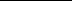 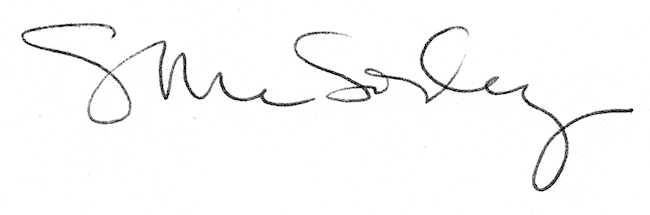 